Relevé des demandes du STIF concernant le projet de ligne 18Délibération du STIF du 7 octobre 2015 ( délibération 514 )Deux réserves initiales :	Cout de réalisation du projet	Calendrier de réalisation du projetPrécisions à apporter avant DUP :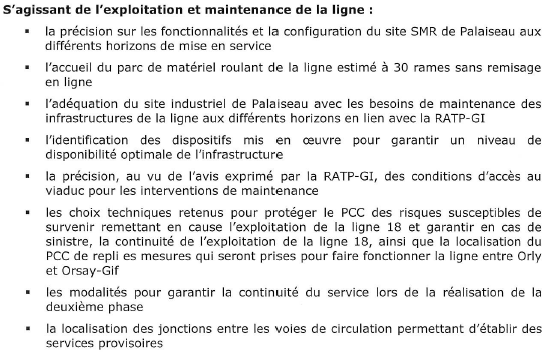 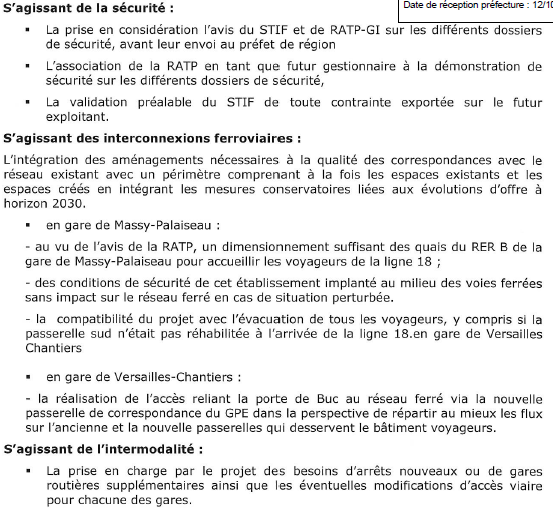 		Les questions fondamentales.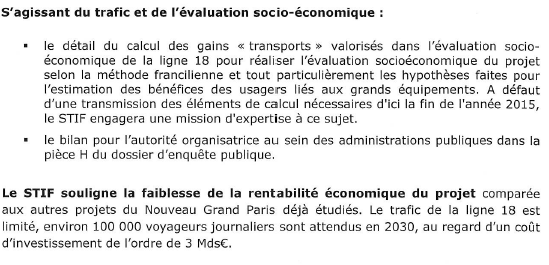 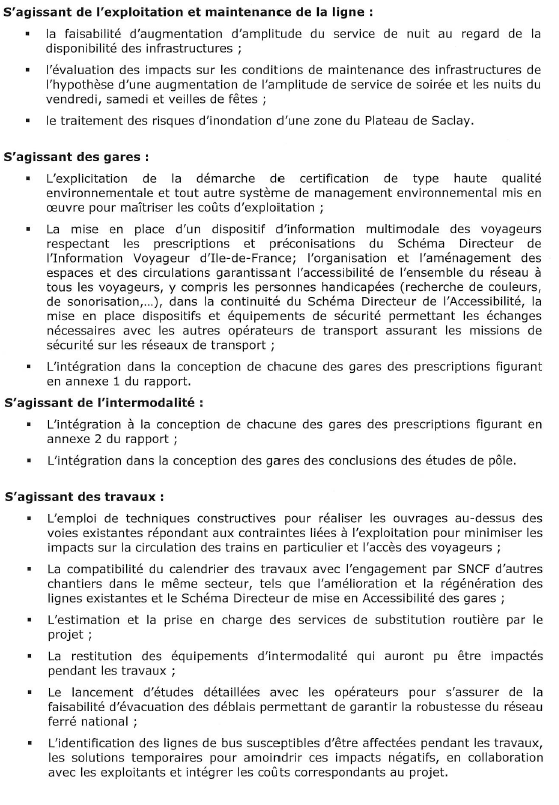 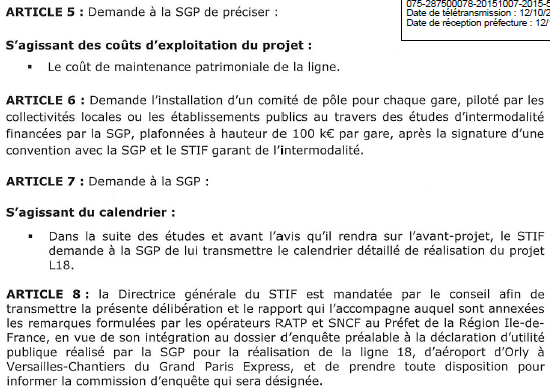 Note : le rapport dont il est question dans la délibération n’est pas connu, mais on doit pouvoir l’obtenir du STIF.